附件2上海瑞慈瑞铂门诊部有限公司体检方案体检时间安排：7月15日—10月31日（自行预约后前往）体检项目（含营养早餐）体检预约全国官方热线：4001688188电话预约时间：8:30--17:30（提前三天预约）网 上 预 约 ：http://ent.rich-healthcare.com:9000/Login.aspx?Company=SHSFDX手 机 预 约：下载瑞慈体检帮忙医APP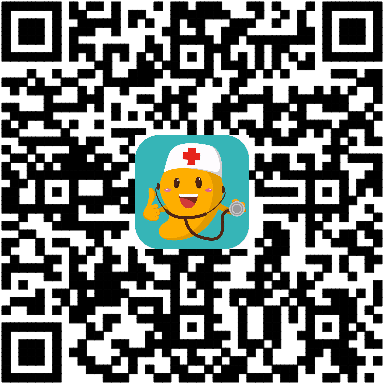 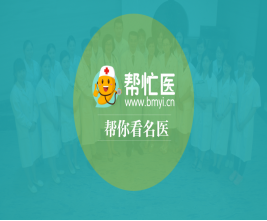 微信预约：关注“瑞慈集团”微信公众号进行预约（微信号：rich-group）服务专员预约：针对退休教职工或官方热线占线，提供人性化预约张惠林18918362852          张云宇 13761621614          梅嘉玥 13764365660瑞慈体检上海各机构简介及休息日1.上海瑞慈——徐汇机构（周二休息）★地址：徐汇区斜土路2899甲号光启文化广场B栋7楼★附近交通： 地铁4号线上海体育场站4号口 公交：100路、107路、105路、112路2.上海瑞慈——漕河泾机构（周三休息，低剂量 CT项目近期可投入使用，约9月中旬）★地址：宜山路1388号民润大厦3-4楼★附近交通：  地铁9号线漕河泾开发区站4号口；公交927路 731路 131路3.上海瑞慈——静安旗舰店★地址：江宁路212号凯迪克大厦1-3楼   ★附近交通：地铁2号线1号口、12号线14号口、13号线南京西路站11号口  公交：20、37、109、927、15、21、23、36、136、206等 4.上海瑞慈——普陀旗舰店（周四休息）★地址：金沙江路1628弄绿洲中环中心商务广场7号楼2-4楼   ★附近交通：地铁13号线真北路站3号口  公交:846、750、807、739、158、216、67、765路等 5.上海瑞慈——杨浦机构（周四休息）★该机构距离上海师范大学22.1公里★地址：国定路323号3号楼创业大厦13楼★附近交通：地铁10号线五角场站（步行约10分钟左右）  邯郸路：819、966、749、99  国定路：102、9426. 上海瑞慈——松江机构（周四休息）★地址：松江区方塔北路605号企德大厦6-8楼；★附近交通：荣乐路：1路、6路、8路、10路、松卫专线；美能达路：8路、22路等7.  上海瑞慈——张江机构（周三休息）★地址：张江高科技园区张东路1388号15号楼★附近交通：地铁2号线广兰路站4号口 换张江有轨电车至终点站张东路  公交989、东川专线、张江环线 8.上海瑞慈——八佰伴机构（周二休息）★地址：浦东新区福山路450号2层A、B、C、D室★附近交通：地铁4号线浦电路站1号口  公交潍坊路：338、451、792、795、798、1019；浦电路：169、995、736等体检须知检前1、检查前三天请保持正常饮食，不吃油腻食物，不吃鸡血、鸭血等血制品，勿饮酒，体检前一天晚21:00后后不再进食并注意休息，体检当日空腹，不进早餐和各种饮料，但可正常饮白开水。本机构体检接待时间为7:30~10:00(每周  为休息日)，除特殊预约，10:00以后不接待体检。2、本中心为健康体检机构，如有发热等急性病症，应去医院就诊，体检另行安排。3、当日体检人员到中心服务台进行体检登记、领取体检磁卡及引导单，按照导检护士的指引完成各项检查，体检后请将导引单交回前台，并确认有无漏检项目。4、体检当日员工须携带身份证,以便我中心进行身份核实工作。5、体检当日请勿携带贵重物品，勿佩带金属饰品及有金属框架的文胸，不穿紧身衣服。6、70岁以上客户或行动不方便的请安排家属陪同。二、检中空腹抽血后应按压抽血处，5分钟后方可放松（切忌揉搓针孔处）。如发生“晕针”，不要慌张，应平躺。低血糖者可口服葡萄糖水。请勿配戴隐形眼镜以利眼科检查。糖尿病、高血压、心脏病、哮喘等慢性疾病患者，受检日不要中断服药。请告知相关专科医生，不得故意隐瞒。身体如有任何不适，请主动告知体检医生（如有咳嗽、咯血、胸痛、腹痛、便血等）。凡B超检查肝、胆、胰者，检查前请空腹（即检查前一天晚上晚餐后，不再吃其他食物）,凡女性检查盆腔、子宫、卵巢者及男性检查前列腺者，必须膀胱充盈后检查（空腹项目完成后或检查前2小时喝800-1000ml水，憋尿待查，女性阴超除外）。进行各科检查时，请务必按预定项目逐科、逐项检查，不要轻易放弃体检项目。三、女士应特别注意：怀孕或备孕者，请预先告知医护人员，勿做Χ光、妇科及阴超检查；怀孕、备孕及哺乳者请勿做幽门螺旋杆菌14C呼气试验检查；妇科检查或阴超检查仅限于已有性生活者；做宫颈涂抹片检查者，受检前三日起，请勿做阴道冲洗、勿使用阴道内药物，以得到准确的检查结果；月经期间请暂勿留取尿液,粪便,暂缓阴超及妇科检查，待经期结束后再补检；为方便体检建议勿穿群装；体检当日请勿化妆以免影响诊察结果。一次体检未发现异常并不代表完全没有潜在疾病，若出现疾病症状，应及时就医。受检者于本中心所采取的尿液、血液等化验标本均同意由上海瑞慈医疗集团体检中心处理，受检者无异议。检 查 项 目检 查 项 目临 床 意 义男已婚女未婚女一般项目身高、体重、体重指数（BMI）、血压(BP）体重是否正常，有无体重不足、超重或肥胖；有无血压异常等***内科心、肺听诊，腹部触诊及神经系统检查等心肺有无异常肝脾有无肿大、腹部有无包块、神经系统有无异常等***外科浅表淋巴结，甲状腺、乳腺、脊椎、四肢、外生殖器（男性）、直肠指检等淋巴结有无肿大，甲状腺、乳腺、前列腺、肛肠有无异常、四肢脊柱有无畸形等***眼科眼底检查（黄斑、眼底动脉等）有无眼底病变等***耳鼻咽喉科外耳道、鼓膜、鼻腔、鼻中膈、咽部等耳、鼻、咽等有无异常***血常规18项有无贫血、感染及白细胞减少、血小板减少等***尿常规11项有无泌尿系统疾患、有无尿糖异常等***肝功能ALT、AST、r-GT、ALP有无肝脏损害***（4项）ALT、AST、r-GT、ALP有无肝脏损害***肾功能CREA、BUN、UA有无肾功能异常、痛风等疾病***(3项)CREA、BUN、UA有无肾功能异常、痛风等疾病***血脂TG、TC、HDL-C、LDL-C血脂分析：有无血脂异常***（4项）TG、TC、HDL-C、LDL-C血脂分析：有无血脂异常***空腹血糖GLU血糖异常、糖尿病、血糖控制情况等***肿瘤筛查（基因芯片）12项男： AFP、CEA、CA199、CA153、CA50、NSE、SF、CA724、 cyfra21-1、CA242、TPSA、 FPSA通过12种肿瘤标志物的特异性抗体组合检测，有利于对原发性肝癌、胰腺癌、胃癌、结肠癌、肺癌、淋巴瘤、乳腺癌、卵巢癌、子宫颈癌等多项肿瘤的辅助诊断及疗效检测。*肿瘤筛查（基因芯片）12项女：AFP、CEA、CA199、CA153、CA50、NSE、SF、CA724、 cyfra21-1、CA242、β-HCG、 CA125通过12种肿瘤标志物的特异性抗体组合检测，有利于对原发性肝癌、胰腺癌、胃癌、结肠癌、肺癌、淋巴瘤、乳腺癌、卵巢癌、子宫颈癌等多项肿瘤的辅助诊断及疗效检测。**胸部CT胸部CT平扫有无肺部疾病及心脏、主动脉、纵膈、横膈疾病等***心电图ECG用于心律失常（如早搏、传导障碍等）、心肌缺血、心肌梗塞、心房、心室肥大等诊断***妇科妇科检查、白带常规化验和液基涂片细胞学检查（宫颈肿瘤筛查TCT）女性生殖系统有无异常*彩色B超前列腺各脏器有无形态学改变及占位性病变*彩色B超甲状腺各脏器有无形态学改变及占位性病变***彩色B超肝、胆、脾、胰、肾各脏器有无形态学改变及占位性病变***彩色B超乳腺各脏器有无形态学改变及占位性病变**彩色B超子宫、附件各脏器有无形态学改变及占位性病变*彩色B超妇科经阴道各脏器有无形态学改变及占位性病变*幽门螺杆菌检测（呼气试验）C13呼气实验（HP）幽门螺旋杆菌（HP）存在于胃及十二指肠球部，具有一定的传染性。长期感染可造成胃炎、消化性溃疡并可引发胃MALT淋巴瘤和胃癌的发生。碳13试验可检测是否感染HP，该方法具有无放射性、无痛、快速、准确的特点。***甲状腺功能FT3，FT4，TSH，TG-Ab和TM-Ab判断甲状腺功能，甲亢、甲减、甲状腺肿瘤诊断与治疗监测。***血糖检查糖化血红蛋白反映近2-3个月的血糖变化情况,评价糖尿病控制程度；筛查糖尿病。预测微血管并发症。***血粘度检查血粘度15项主要反映血液流动性、凝滞性和血液粘度的变化。适用于高血压、动脉硬化、脑中风、糖尿病及血脂异常等疾患的检查。***血脂检查动脉硬化指数（AI）≥4异常。数值越大动脉硬化的程度越重，发生心脑血管的危险性越高。***肝功能检查肝功能十一项TP,ALB,GLO,ALB/GLO,AST/ALT,T-BIL,D-BIL,I-BIL,CHE,LDH,ADA可较好地了解肝脏功能状况。可检测急慢性肝炎、脂肪肝、肝硬化、肝癌等疾病。***骨密度骨密度（经脚踝）早期发现骨量减少及估计骨质疏松的程度，及时进行有效防治。***经颅多普勒脑血管血流检测(TCD)了解颅内及颅外各血管、脑动脉环血管及其分支的血流情况，判断有无硬化、狭窄、缺血、畸形、痉挛等血管病变。可对脑血管疾病进行动态监测。***总检资料汇总、分析、评估健康总评、终检结论及保健处方***